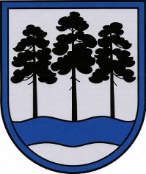 OGRES  NOVADA  PAŠVALDĪBAReģ.Nr.90000024455, Brīvības iela 33, Ogre, Ogres nov., LV-5001tālrunis 65071160, e-pasts: ogredome@ogresnovads.lv, www.ogresnovads.lv SAISTOŠIE NOTEIKUMI Ogrē2021.gada 16.decembrī                                                                                         Nr.29/2021(protokols Nr.13; 19.)Grozījumi Ogres novada pašvaldības 2021.gada 5.augusta saistošajos noteikumos Nr.15/2021“Par Ogres novada pašvaldības 2021.gada konsolidēto budžetu”Izdoti saskaņā ar likuma“Par pašvaldībām” 46.pantu un likumu “Par pašvaldību budžetiem”Izdarīt Ogres novada pašvaldības 2021.gada 5.augusta saistošajos noteikumos Nr.15/2021 „Par Ogres novada pašvaldības 2021.gada konsolidēto budžetu” šādus grozījumus: Izteikt 1.punktu šādā redakcijā:„1.	Apstiprināt Ogres novada pašvaldības 2021. gada pamatbudžeta ieņēmumus     89 000 830 euro (astoņdesmit deviņi miljoni astoņi simti trīsdesmit euro) saskaņā ar Pielikums Nr.1.”Izteikt 2.punktu šādā redakcijā: “2.	Apstiprināt Ogres novada pašvaldības 2021. gada pamatbudžeta izdevumus     118 859 762 euro (viens simts astoņpadsmit miljoni astoņi simti piecdesmit deviņi tūkstoši septiņi simti sešdesmit divi euro) saskaņā ar Pielikums Nr.2.”Izteikt 3.punktu šādā redakcijā:“3.	Noteikt 2021.gada budžetā 24 324 008 euro (divdesmit četri miljoni trīs simti divdesmit četri tūkstoši astoņi euro) lielu Valsts kases aizņēmumu Ogres novada pašvaldības projektu nodrošināšanai saskaņā ar Pielikums Nr.3.”Izteikt 5.punktu šādā redakcijā:“5. Noteikt finansējumu aizņēmumu atmaksai 7 715 123 euro (septiņi miljoni septiņi simti piecpadsmit tūkstoši viens simts divdesmit trīs euro) saskaņā ar Pielikums Nr.4.”Izteikt pielikumu Nr.5 jaunā redakcijā.Izteikt pielikumu Nr.6 jaunā redakcijā.Izteikt 10.punktu šādā redakcijā:“ 10. Noteikt 2021.gadā pamatbudžeta atlikumu uz gada beigām 2 083 008 euro (divi miljoni astoņdesmit trīs tūkstoši astoņi euro). ”Domes priekšsēdētājs					                         	  E.Helmanis